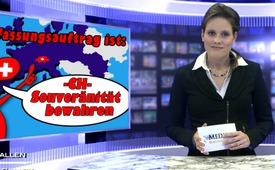 Verfassungsauftrag ist, die Souveränität zu bewahren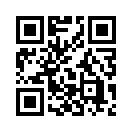 Weil das Schweizervolk für eine EU-Mitgliedschaft kaum zu gewinnen ist, sucht der Bundesrat einen Schleichweg zu diesem Ziel. Seine Strategie: Mit einem Rahmenvertrag, der die automatische Übernahme von europäischem Recht beinhaltet, führt er die Eidgenossenschaft Schritt für Schritt unter die Herrschaft Brüssels.Besten Dank aus dem Studio St.Gallen. 
Stellen wir uns einmal die Frage, was macht eigentlich den Verfassungsauftrag der Schweiz aus? Was ist dessen Aufgabe? Richtig – der Verfassungsauftrag besteht darin, die Souveränität der Schweiz zu bewahren. 
Weil das Schweizervolk aber für eine EU-Mitgliedschaft kaum zu gewinnen ist, sucht der Bundesrat einen Schleichweg zu diesem Ziel. Seine Strategie ist es: Mit einem Rahmenvertrag, der die automatische Übernahme von europäischem Recht beinhaltet, führt er die Eidgenossenschaft Schritt für Schritt unter die Herrschaft Brüssels. Mit dieser schrittweisen Rechtsübernahme soll die schweizerische Selbstbestimmung derart ausgehebelt werden, dass das Stimmvolk schliesslich einen EU-Beitritt als das kleinere Übel vorzieht. So zielbewusst dieser europolitische Kurs der Landesregierung gegen den ausdrücklichen Willen des Volkes ist, so offensichtlich widerspricht dieses
Vorgehen der Bundesverfassung. Denn diese überträgt dem Bundesrat die Aufgabe, die Souveränität der Eidgenossenschaft zu bewahren. 
Lassen wir uns dieses Recht auch vom Bundesrat nicht nehmen. Setzen wir uns dafür ein, dass diese Souveränität der Eidgenossenschaft erhalten bleibt und nicht noch weiter abbröckelt. 
Verbreiten Sie diese Sendungen und schalten Sie auch morgen wieder ein wenn Sie mehr über den Wettlauf zwischen der Schweiz und der EU erfahren möchten. 
Wir halten Sie auf dem Laufenden und danken für Ihr Mitdranbleiben.von aso.Quellen:http://eu-no.ch/artikel/eu-schleichbeitritt_12Das könnte Sie auch interessieren:---Kla.TV – Die anderen Nachrichten ... frei – unabhängig – unzensiert ...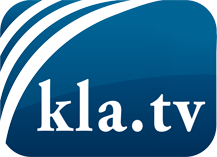 was die Medien nicht verschweigen sollten ...wenig Gehörtes vom Volk, für das Volk ...tägliche News ab 19:45 Uhr auf www.kla.tvDranbleiben lohnt sich!Kostenloses Abonnement mit wöchentlichen News per E-Mail erhalten Sie unter: www.kla.tv/aboSicherheitshinweis:Gegenstimmen werden leider immer weiter zensiert und unterdrückt. Solange wir nicht gemäß den Interessen und Ideologien der Systempresse berichten, müssen wir jederzeit damit rechnen, dass Vorwände gesucht werden, um Kla.TV zu sperren oder zu schaden.Vernetzen Sie sich darum heute noch internetunabhängig!
Klicken Sie hier: www.kla.tv/vernetzungLizenz:    Creative Commons-Lizenz mit Namensnennung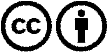 Verbreitung und Wiederaufbereitung ist mit Namensnennung erwünscht! Das Material darf jedoch nicht aus dem Kontext gerissen präsentiert werden. Mit öffentlichen Geldern (GEZ, Serafe, GIS, ...) finanzierte Institutionen ist die Verwendung ohne Rückfrage untersagt. Verstöße können strafrechtlich verfolgt werden.